Z A P I S N I K 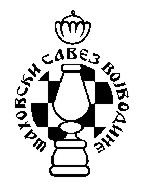 sa prvenstvenog  meča   play off-a Banatske_lige      između:                      ŠK Bora Kostić Vršac            protiv             ŠK Bilećanin Sečanj                                                                                                                                                                                                                                                                                       domaći                                                                                                   gosti         Odigranog u      Vršcu      dana  10.10.  2021.  godineNa neparnim tablama bele figure ima domaća ekipa. Ime i prezime sudije /čitko/______________________________________________________  Početak meča u  10.00 časova a završetak meča u 12.30 časova. Ako se ime i prezime igrača iz članske karte razlikuje od onog na FIDE rejting listi to treba napisati na poleđini zapisnika. Primedbe na tok meča i najavu žalbe obavezno uneti na poledjinu ovog zapisnika. ZA SVE IGRAČE SUDIJA UPISUJE  CELE DATUME RODJENJA U ZAPISNIK A KAPITEN EKIPE JE OBAVEZAN DA U TAKMIČARSKE KARTE UNESE DATUME RODJENJA ili ID BROJ. Meč može početi tek kad su članske karte kompletne i proverene. Umesto datuma rođenja sudija može upisati ID broj FIDE iz takmičarske knjižicePotpis kapitena domaćih:  _________________________								    	        Potpis sudije meča ______________________________________Potpis kapitena gostiju: ___________________________Kapiten domaće ekipe:Prezime i ime  Đonin BoškoKapiten domaće ekipe:Prezime i ime  Đonin BoškoKapiten domaće ekipe:Prezime i ime  Đonin BoškoKapiten domaće ekipe:Prezime i ime  Đonin BoškoKapiten gostujuće ekipe:Prezime i ime Vinćilov DušanKapiten gostujuće ekipe:Prezime i ime Vinćilov DušanKapiten gostujuće ekipe:Prezime i ime Vinćilov DušanKapiten gostujuće ekipe:Prezime i ime Vinćilov Dušantabla Domaći: prezime i ime  i kategorija ili titulaCeo datum rođenjaID broj Gosti: prezime i ime i kategorija ili titulaCeo datum rođenjaID brojRezultat1.Đonin Boško                FM      222813.06.64921351Vinćilov Dušan         MK     220026.10.679173620,5:0,52.Zorić Savo                   MK      205512.04.65934089Vujović Milorad       MK     200417.01.519364800,5:0,53.Grujić Slavoljub         MK      206624.03.62946940Štrbac Milan             MK     201417.02.539173031 : 04.Rankov Petar              MK      210117.07.61932787Tomić Živan              MK    204329.03.539471990,5:0,55.Uzelac Čedomir          MK      182703.03.77902055Milankov Vladimir   MK    190827.10.769171760,5:0,56.Milić Ilija                     MK     195512.09.00967114Vinćilov Marija28.02.0396644441 : 0    Ukupan rezultat meča:                        Ukupan rezultat meča:                        Ukupan rezultat meča:                        Ukupan rezultat meča:                        Ukupan rezultat meča:                        Ukupan rezultat meča:                        Ukupan rezultat meča:                      4 : 2             